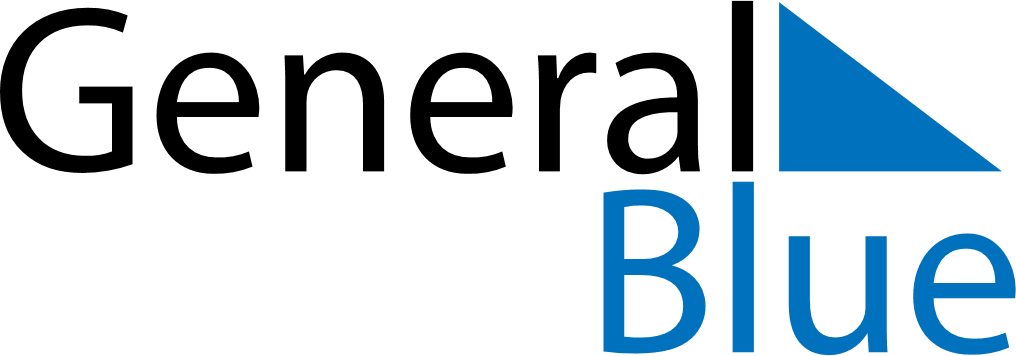 December 2029December 2029December 2029VietnamVietnamSundayMondayTuesdayWednesdayThursdayFridaySaturday12345678910111213141516171819202122National Defence Day232425262728293031